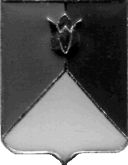 РОССИЙСКАЯ  ФЕДЕРАЦИЯАДМИНИСТРАЦИЯ КУНАШАКСКОГО  МУНИЦИПАЛЬНОГО РАЙОНА ЧЕЛЯБИНСКОЙ ОБЛАСТИПОСТАНОВЛЕНИЕот 15.07. 2021 г.  № 994	В целях обеспечения доступного, качественного образования и условий для успешной социализации детей с ограниченными возможностями здоровья и детей-инвалидов в образовательных организациях Кунашакского муниципального районаПОСТАНОВЛЯЮ:		1. Утвердить прилагаемую «дорожную карту» по развитию инклюзивной и безбарьерной среды в образовании на территории Кунашакского муниципального района в 2021-2024 гг.	2. Начальнику отдела информационных технологий Ватутину В.Р. опубликовать настоящее постановление на официальном сайте Кунашакского муниципального района в сети Интернет. 3. Организацию исполнения настоящего постановления возложить на руководителя Управления образования администрации Кунашакского муниципального района Латыпову О.Р.4. Контроль исполнения настоящего постановления возложить на заместителя Главы района по социальным вопросам Нажметдинову А.Т.Глава района		                                                                                                 С.Н. АминовСОГЛАСОВАНО:Руководитель Управления образования администрации Кунашакского муниципального района	                                                    О.Р. Латыпова Заместитель Главы района по социальным вопросам	                                                   А.Т. НажметдиноваНачальник Правового управленияадминистрации района			                                           В.Р. Хусаинов Рассылка:Отдел делопроизводства и писем                       - 1 экз.;Заместителю Главы по социальным вопросам - 1 экз.;Управление образования 			         - 2 экз.;Отдел ИТ					         - 1 экз.;итого: 						         - 5 экз.Подготовил:Методист-координатор по инклюзивному образованиюУправления образованияАмирова Э.Ф.тел: 8(35148) 2-50-18             УТВЕРЖДЕНАпостановлением Администрации Кунашакского муниципального района от _______________2021 г. №_______«Дорожная карта» по развитию инклюзивного образования на территории Кунашакского муниципального района в 2021-2024 гг.Цель реализации «Дорожной карты» - обеспечение доступного, качественного образования и условий для успешной социализации детей с ограниченными возможностями здоровья и детей-инвалидов (далее – дети с ОВЗ) в образовательных организациях Кунашакского муниципального района на 2021 – 2024 гг.Задачи: Создание необходимых условий для развития в Кунашакском муниципальном районе инклюзивного образования: кадровых, нормативных правовых, материально-технических, программно-методических. Обеспечение повышения профессиональной компетентности педагогов по вопросам инклюзивного образования, просвещение, консультирование, информирование родительской общественности, населения по всем вопросам инклюзивного образования. Повышение доступности и качества образования, обеспечение психологической безопасности образовательного процесса для детей с ОВЗ и детей-инвалидов. Организация межведомственного взаимодействия по созданию условий для полноценной социализации детей с ОВЗ и детей-инвалидов. Формирование инклюзивной культуры населения.Об утверждении «дорожной карты» по развитию инклюзивной и безбарьерной среды в образовании на территории Кунашакского муниципального района в 2021-2024 гг.  № п/пНаименование мероприятияСрок реализацииОжидаемые результатыОтветственные исполнители, соисполнителиСовершенствование организационно-нормативной и правовой базыСовершенствование организационно-нормативной и правовой базыСовершенствование организационно-нормативной и правовой базыСовершенствование организационно-нормативной и правовой базыСовершенствование организационно-нормативной и правовой базыРазработка Программы, плана мероприятий («дорожной карты») по развитию инклюзивного образования в 2021-2024 ггИюль 2021г.Программа, план мероприятий (дорожная карта)Заместитель руководителя Управления образования по правовым вопросам, Заместитель руководителя Управления образования по учебно-воспитательной работе, методист – координатор по инклюзивному образованию Управления образования, специалист по комплексной безопасности Управления образованияВнесение изменений в локальные нормативные акты деятельности по организации получения образования обучающимися с ограниченными возможностями здоровья и инвалидамиПо мере необходимостиЛокальные нормативные актыЗаместитель руководителя Управления образования по учебно-воспитательной работе, методист – координатор по инклюзивному образованию Управления образования, руководители ООАктуализация паспортов доступности в соответствии с требованиями Приказа Минобразования науки РФ2021-2024 гг.Оценка соответствия уровня обеспечения доступностиспециалист по комплексной безопасности Управления образования, методист – координатор по инклюзивному образованию Управления образования, руководители ОООбеспечение информационной открытости ОУ 2021-2024 гг.Систематическое обновление и наполнение сайтов ОО с информационной и методической поддержкой инклюзивного образования, создание раздела «Доступная среда»руководители ОО, методист по информатизации Управления образованияФормирование базы данных обучающихся с ограниченными возможностями здоровья и инвалидов ОУЕжегодно Свод об обучающихся с ограниченными возможностями здоровья и инвалидов и их систематический учет методист – координатор по инклюзивному образованию Управления образования, руководители ООФормирование базы данных обучающихся по семейной форме и форме самообразованияЕжегодно Свод об обучающихся с ограниченными возможностями здоровья и инвалидов, обучающихся по семейной форме или форме самообразования методист – координатор по инклюзивному образованию Управления образованияМероприятия по поэтапному повышению значений показателей доступности для инвалидов объектов инфраструктурыМероприятия по поэтапному повышению значений показателей доступности для инвалидов объектов инфраструктурыМероприятия по поэтапному повышению значений показателей доступности для инвалидов объектов инфраструктурыМероприятия по поэтапному повышению значений показателей доступности для инвалидов объектов инфраструктурыМероприятия по поэтапному повышению значений показателей доступности для инвалидов объектов инфраструктурыРазвитие доступной архитектурной среды 2021г.Открытие школы в с. Кунашак, оснащенной специализированными санитарно-гигиеническими комнатами, пандусом с поручнями, кнопкой вызова на входе, вывесками с рельефно-точечным шрифтом Брайля, Заместитель руководителя Управления образования по учебно-воспитательной работе, ведущий специалист по АХЧ Управления образования, специалист по комплексной безопасностиРазвитие доступной архитектурной среды 2021-2024 гг.Установка пандусов с системой вызова помощника в дополнительных зданиях по месту осуществления образовательной деятельности.ведущий специалист по АХЧ Управления образования , специалист по комплексной безопасности Управления образования, руководители ООПсихолого-педагогическое сопровождение образовательного процессаПсихолого-педагогическое сопровождение образовательного процессаПсихолого-педагогическое сопровождение образовательного процессаПсихолого-педагогическое сопровождение образовательного процессаПсихолого-педагогическое сопровождение образовательного процессаРазработка индивидуального образовательного маршрута обучающихсяЕжегодно Разработка индивидуальных образовательных маршрутов (индивидуальных планов), учитывающих образовательные потребности детей с ОВЗ и инвалидностью, возможность освоения ими образовательных программ в соответствии с ФГОС и их особенностями здоровьяруководители ООРазработка программы тьюторского сопровождения2021-2024ггРазработка и реализация программы тьюторского сопровождения, интеграция детей с ОВЗ и детей-инвалидов в образовательный процессЗаместитель руководителя Управления образования по учебно-воспитательной работе, методист – координатор по инклюзивному образованию Управления образования, руководители ОООткрытие специализированных коррекционных групп в  ДОУ2021г.Открытие коррекционной группы для детей с нарушением речи в МКДОУ «Центр развития ребенка- детский сад с. Новобурино»Заместитель руководителя Управления образования по учебно-воспитательной работе, ведущий специалист по дошкольному образованию, методист – координатор по инклюзивному образованию Управления образованияОткрытие специализированных коррекционных групп в  ДОУ2022-2024г.Открытие коррекционной группы для детей с нарушением речи в МКДОУ «Детский сад «Березка» с. КунашакЗаместитель руководителя Управления образования по учебно-воспитательной работе, ведущий специалист по дошкольному образованию, методист – координатор по инклюзивному образованию Управления образованияОткрытие специализированных коррекционных классов в ООпо мере необходимостиОткрытие коррекционных классов в ОО руководители ООРазвитие системы дополнительного образования для детей с ОВЗ и детей-инвалидов2021-2024ггУвеличение охвата дополнительным образованием детей с ОВЗ и детей-инвалидовЗаместитель руководителя Управления образования по учебно-воспитательной работе, МУ ДО «Центр дополнительного образования», руководители ОООрганизация работы психолого-педагогических консилиумов в ОУпо мере необходимостиПсихолого-педагогического сопровождение детей с ОВЗ и детей-инвалидов, информационно-правовая поддержка их родителей (законных представителей)методист – координатор по инклюзивному образованию Управления образования, руководители ООПланирование работы Территориальной психолого-медико-педагогической комиссиипо мере необходимостиОпределение состояния физического и психического здоровья детей с ОВЗ и детей-инвалидов, проведение комплексной диагностикиСпециалисты Территориальной психолого-медико-педагогической комиссии Мероприятия по развитию кадрового потенциала, обеспечивающего возможность инклюзивного образованияМероприятия по развитию кадрового потенциала, обеспечивающего возможность инклюзивного образованияМероприятия по развитию кадрового потенциала, обеспечивающего возможность инклюзивного образованияМероприятия по развитию кадрового потенциала, обеспечивающего возможность инклюзивного образованияМероприятия по развитию кадрового потенциала, обеспечивающего возможность инклюзивного образованияПрохождение обучения на курсах повышения квалификации, программ профессиональной переподготовки по организации инклюзивного образования детей с ОВЗ и инвалидностью Ежегодно, по мере необходимости Повышение профессиональной компетентности педагогов в вопросах организации инклюзивного образования, подготовка кадрового резерва (тьюторы, психологи, логопеды, дефектологи и пр.)Заведующий районным методическим кабинетом Управления образования, методист – координатор по инклюзивному образованию Управления образования, руководители ОО, педагогические работникиУчастие в семинарах, вебинарах, круглых столах и др. мероприятиях различного уровня по вопросам инклюзивного образования для педагогических работников Ежегодно Повышение профессиональной компетентности педагогов в вопросах организации инклюзивного образованияЗаведующий районным методическим кабинетом Управления образования, методист – координатор по инклюзивному образованию Управления образования, руководители ОО, педагогические работникиПроведение районных конкурсов педагогического мастерства среди педагогов ОУ, работающих с детьми с ОВЗ и детьми-инвалидамиОдин раз в год Повышение профессиональной компетентности педагогов в вопросах организации инклюзивного образованияЗаведующий районным методическим кабинетом Управления образования, методист – координатор по инклюзивному образованию Управления образования, руководители ОО, педагогические работники Развитие использования технологий электронного обучения и дистанционных образовательных технологий, учитывающее особые образовательные потребности лиц с инвалидностью и ОВЗ Развитие использования технологий электронного обучения и дистанционных образовательных технологий, учитывающее особые образовательные потребности лиц с инвалидностью и ОВЗ Развитие использования технологий электронного обучения и дистанционных образовательных технологий, учитывающее особые образовательные потребности лиц с инвалидностью и ОВЗ Развитие использования технологий электронного обучения и дистанционных образовательных технологий, учитывающее особые образовательные потребности лиц с инвалидностью и ОВЗ Развитие использования технологий электронного обучения и дистанционных образовательных технологий, учитывающее особые образовательные потребности лиц с инвалидностью и ОВЗОрганизация дистанционного образования детей-инвалидов, обучающихся на дому с использованием дистанционных образовательных технологий, в Кунашакском муниципальном районеЕжегодно Повышение качества предоставляемых образовательных услуг, сохранность контингента инвалидов и лиц с ОВЗ.методист – координатор по инклюзивному образованию Управления образования, руководители ОО, педагогические работники